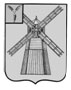 АДМИНИСТРАЦИЯ ПИТЕРСКОГО МУНИЦИПАЛЬНОГО РАЙОНА САРАТОВСКОЙ ОБЛАСТИР А С П О Р Я Ж Е Н И Еот 24 мая 2019 года №92-рс. ПитеркаО проведении весеннего осмотра жилых домовВ соответствии с распоряжением  министерства строительства и жилищно-коммунального хозяйства Саратовской области от 8 мая 2019 года №228-р «Об исполнении распоряжения Правительства Саратовской области от 30 апреля 2019 года №88-Пр «Об итогах прохождения жилищно-коммунальным и топливно-энергетическим комплексами, объектами социальной сферы области осенне-зимнего периода 2018-2019 годов и задачах по подготовке к осенне-зимнему периоду 2019-2020 годов»:1. Провести весенний осмотр жилых  домов в срок до 28 мая 2019 года, находящихся в управлении предприятий коммунального хозяйства всех форм собственности, в соответствии с актом по форме согласно приложению.2. Контроль за исполнением настоящего распоряжения возложить на первого заместителя главы администрации Питерского муниципального района  Чиженькова О.Е.Глава муниципального района                                                                    С.И. ЕгоровПриложение к распоряжению администрации муниципального района от 24 мая 2019 года №92-рАКТобщего (весеннего) осмотра общего имущества в многоквартирном доме,  жилого здания«___» __________ 20 __ г.Наименование населённого пункта________________________________________Дом № __________ строение (корпус) _______ по ул. ________________________Общие сведения по дому: Год ввода в эксплуатацию _____________________________________________Материал стен ______________________________________________________Количество этажей  _________________________________________________Количество подъездов  _________________________________________________Общая площадь дома  _______________________________________________Площадь помещений в доме___________________________________________Комиссия в составе председателя комиссии __________________________и членов комиссии: __________________________________________________уполномоченный	собственниками	дома _________________________________произвела осмотр вышеуказанного объекта.Результаты осмотра строительных конструкций и инженерногооборудования домаДо внешнего осмотра строения произведены следующие испытания конструкций и инженерного оборудования:________________________________________________________________________________________________________________________________________________________________________________________________________________________________________________________________________________________Выводы и предложения: _________________________________________________Председатель комиссии: ________________________________________________Члены комиссии:          _________________________________________________                                          _________________________________________________ВЕРНО: управляющий делами администрации                муниципального  района                                                    В.В. Скорочкина№ п/пНаименование конструкций, оборудования и элементов благоустройстваОценка состояния или краткое описание дефекта и причина его возникновения с указанием примерного объема работ и места дефектаРешение о принятии мер (капитальный или текущий ремонт общего имущества в МКД, жилого дома)12341.Внутридомовая инженерная система электроснабжения2.Внутридомовая инженерная система теплоснабжения3.Бойлерная, ЦТП4.Отопительные печи5.Внутридомовая инженерная система газоснабжения6.Внутридомовая инженерная система холодного водоснабжения7.Внутридомовая инженерная система горячего водоснабжения8.Внутридомовая инженерная система  водоотведения9.Лифтовое оборудование10.Подвальное помещение11.Лестницы12.Крыша13.Чердачное помещение14.Подъезд15.Входные двери и оконные проёмы16.Фасад17.Фундамент18.Отмостка